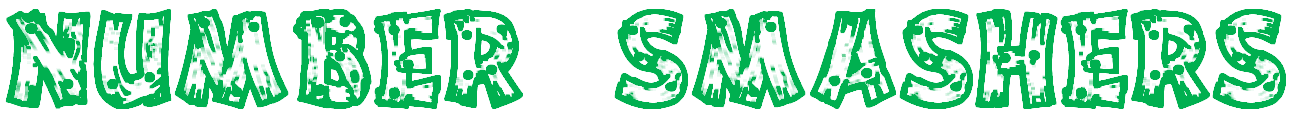 WITH 3 PRECIOUS PUPS AND 1 CANTAKEROUS CATSeamusPrimroseLottieInaraNames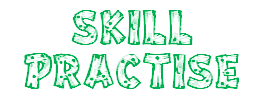 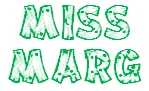 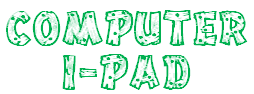 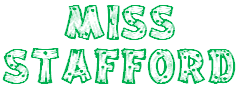 